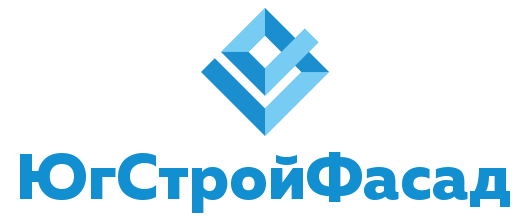 ООО "ЮгСтройФасад"352165, Российская Федерация, Краснодарский край, Гулькевичский район, с.Новоукраинское ул.Красная 368ИНН 2364017043КПП 236401001Расчетный счет 40702810330140000061БИК 040349516ПАО "Крайинвестбанк" в г.КропоткинКор. счет 30101810500000000516ОГРН 1182375053937ОКПО 31115116Сайт: югстройфасад.рфЭл. Почта: den_kate@mail.ruТел 89180721172Генеральный директор: Кольцо Денис Леонидович